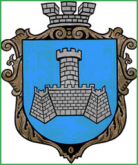 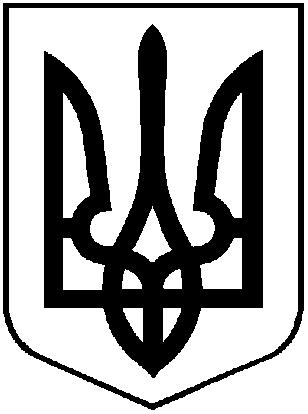 УКРАЇНАХМІЛЬНИЦЬКА МІСЬКА РАДАВІННИЦЬКОЇ ОБЛАСТІВиконавчий комітетР І Ш Е Н Н Явід  ________ 2022 року                                                                  №Про внесення змін до рішеннявиконавчого комітету Хмільницькоїміської ради від 28.04.2022 року№ 173 «Про визначення замовникапослуги з проведення ремонтуавтомобільної дороги»З метою виконання Програми утримання дорожнього господарства на території населених пунктів Хмільницької міської територіальної громади на 2021-2025 роки, затвердженої рішенням 80 сесії міської ради 7 скликання від 31.08.2020 року №2725 (зі змінами), керуючись ст.29, ст.59  Закону України «Про місцеве самоврядування в Україні», виконавчий комітет Хмільницької міської радиВ И Р І Ш И В :1. Пункт 1 рішення виконавчого комітету Хмільницької міської ради від 28.04.2022 року №173 «Про визначення замовника послуги з проведення ремонту автомобільної дороги» викласти в новій редакції: «1. Визначити Управління житлово-комунального господарства та комунальної власності Хмільницької міської ради замовником послуги: «Експлуатаційне утримання та поточний дрібний ремонт автомобільної дороги державного значення      Т-06-10 (Любар – Хмільник -Лука-Барська – Бар - Нова Ушиця) в межах міста Хмільника Вінницької області».2. Пункт 1 рішення виконавчого комітету Хмільницької міської ради від 28.04.2022 року №173 у попередній редакції вважати таким, що втратив чинність.3. Загальному відділу міської ради у документах постійного зберігання зазначити факт та підставу втрати чинності відповідного пункту, зазначеного у п.2 цього рішення.4. Контроль за виконанням цього рішення покласти на заступника міського голови з питань діяльності виконавчих органів міської ради Володимира ЗАГІКУ.          Міський голова                                           Микола ЮРЧИШИН